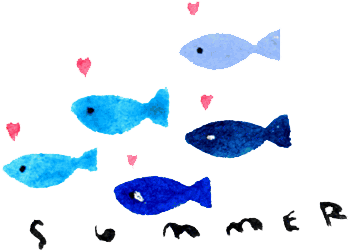 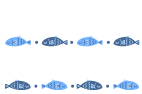 ●「はぐみくらぶ」は♥　親子でよりよく、楽しく関わる中で、子どもが成長していくことを目的にしています。♥　「はぐみくらぶ」に参加する前に、専門の相談員との事前面談があります。（完全予約制です）参加希望の方は、まずは裏面問合せ先にご連絡ください。♥　専門の相談員とNPOのスタッフがいます。♥　丸亀市在住の未就園児が対象です。♥　16組になり次第締め切らせていただきます。相談員の先生からのメッセージ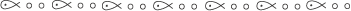 ○四国学院大学　会沢勲先生発達には個人差があります。個人差は「大丈夫」という場合もあります。様子見をしていくうちに解消することもあります。発達には、「ああ、あのとき、こうすればよかった」ということがしばしばあります。欧米などでは、自閉傾向のあるこどもたちに、乳幼児期から支援を始めています。「はぐみくらぶ」はこうした目的のプログラムです。事前に相談し、納得していただいた上で始めます。〇臨床心理士　川田行雄先生出産により母子は一時期分離しますが、愛着関係が形成されることで再び一体化します。赤ちゃんは自然に母をまねることによって、人としての成長をスタートさせます。ところが３歳を待たずに、早すぎる母子分離をしてしまう気になる子どもたちがいます。しかし、この子たちとの共感性を養うことで母子の愛着関係は復活します。ただそのためには、その子に応じた適切な関わりかけが必要です。一緒に学んでいきませんか。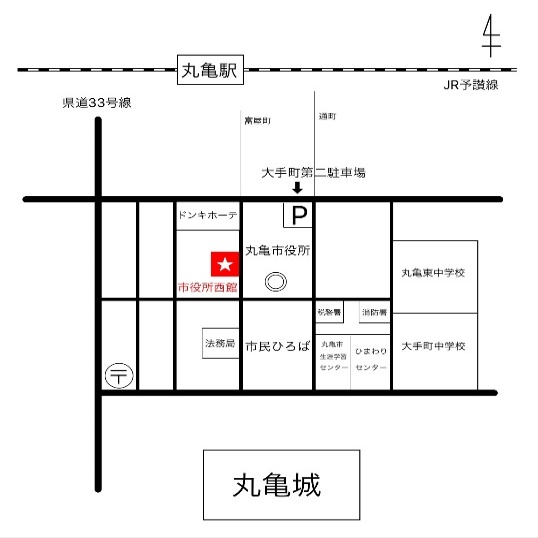 